ПЛАНработы краевого государственного бюджетного учреждения «Всероссийский мемориальный музей – заповедник В.М. Шукшина»на 2023 годСростки2022 г.Содержание:Основные приоритетные направления деятельности музея в 2023 г.Основная музейная деятельность. Государственное задание. Научно-исследовательская деятельность музея. Экспозиционно-выставочная деятельность. Фондовая деятельность. Экскурсионная и просветительная деятельность. Рекламно-информационная деятельность музея. Работа с кадрами.Административно-хозяйственная деятельностьПриложения. Государственное задание на период 2023 года и плановый 2024-2025 годов Поквартальная разбивка государственного задания на период 2023 года, с числовыми показателями.Основные приоритетные направления деятельности музея в 2023 г.2023 год в России объявлен президентом РФ годом педагога и наставника, а в странах СНГ – Годом русского языка, как языка межнационального общения.  Кроме того, в 2023 году отмечается 200-летие Константина Дмитриевича Ушинского.
Кроме того: 29 мая 2017 года Президентом России был подписан Указ, что период с 2018 по 2027 года будет проходить, как десятилетие детства.25.04.2022 был издан Указ Президента об объявлении с 2022 по 2031 года Десятилетием науки и технологий.2023 год юбилейный еще для одного великого человека – Александра Николаевича Островского. В 2020 году В.В. Путин подписал Указ о праздновании 200-летия А.Н.Островского.
Для ВММЗ В.М. Шукшина 2023 год – 60 лет выходу первого сборника В.М. Шукшина «Сельские жители» (1963 год); 65 лет первой публикации В.М. Шукшина рассказа «Двое на телеге» в журнале «Смена»; 60 лет со дня начала съемок фильма «Живет такой парень».В 2023 году музей-заповедник В.М. Шукшина продолжит работу по направлениям:развитие Центра детского творчества «Праздники детства». реализация мероприятий по достижению цели национального проекта «Культура» и национальных целей развития РФ до 2030 года;реэкспозиция действующих экспозиционных и мемориальных залов для создания оптимальных условий для самостоятельного и экскурсионного знакомства одиночного и организованного посетителя (включая посетителей с ОВЗ) с предметами и коллекциями музея-заповедника;развитие научно-исследовательской работы в музее. В рамках реализации данного направления будет создан отдел развития;внедрение новых форм работы с посетителями;увеличение и повышение качества музейных услуг, через проведение социологических исследований о спросе населения, анализ. На основе которого будет проводиться разработка новых музейных программ и проектов и внедрение их в музейную деятельность;модернизация музейного сайта;развитие грантовой деятельности и совместной работы АНО «Земляки Шукшина» (автономной некоммерческой организации); развитие волонтерского движения «Волонтеры музея – заповедника В.Шукшина».Новые направления:создание «Усадьбы крестьянского быта начала XX века»реализация Нацпроекта «Культура» по оснащению музея (модернизация литературной экспозиции «В.М. Шукшин. Жизнь и творчество»)Основная музейная деятельность.2.1. Государственное задание.План работы музея сформирован в соответствии с Госзаданием на 2022 год.Количественные показатели государственного задания2.2. Научно-исследовательская деятельность музея.Основные направления деятельности:организация и контроль исследовательской, издательской и научно-просветительской деятельности.Календарный план работы научно-исследовательской деятельности музея2.3. Экспозиционно-выставочная деятельность.Основные направления экспозиционно-выставочной деятельности:реэкспозиция действующих экспозиционных и мемориальных залов для создания оптимальных условий для самостоятельного и экскурсионного знакомства одиночного и организованного посетителя (включая посетителей с ОВЗ) с предметами и коллекциями музея-заповедника;экспонирование в районах и городах Алтайского края и РФ вне стационарных выставок из фондовых коллекций музея;изучение фондового собрания и выявление материалов, разработка научной документации  (концепция, тематико – экспозиционный план, методических рекомендаций) для выставок.Календарный план работы музея экспозиционно-выставочной деятельности.2.4. Фондовая деятельность.Основные направления учетно-фондовой работы:комплектование, учет и хранение музейных фондов;научно – исследовательская работа с коллекциями, направленная на введение их в научный оборот.Календарный план учетно-фондовой работы музея.2.5. Экскурсионная и просветительная деятельность музея.Основные направления работы экскурсионной и просветительной деятельности:экскурсионная деятельность музея;научно-исследовательская деятельность. Основной целью данного направления остается популяризация творческого наследия писателя, актера и кинорежиссера В.М. Шукшина;музейно-просветительная деятельность;музейно-образовательная деятельность;реализация мероприятий по достижению цели национального проекта «Культура» и национальных целей развития РФ до 2030 года;развитие волонтерского движения «Волонтеры музея – заповедника В.Шукшина».Календарный план работы экскурсионной и просветительной деятельности музея.2.6. Рекламная и информационная деятельность музея.Рекламная и информационная деятельность музея направлена на достижение одной цели – создание положительного имиджа и активная популяризация всей музейной деятельности. Определение спроса на услуги музея, на расширение рынка сферы музейных услуг.Основные направления работы по информатизации и музейному маркетингу:работа по привлечению посетителейрекламная и информационная деятельностьинформационное и техническое обеспечение мероприятиймодернизация музейного сайтаработа с соц. Сетямисоциологическое исследование и система мониторинга основной деятельности музея. Для реализации данного направления будут разработаны специальные опросные листы, которые будут распространяться среди посетителей музея и на улицах села и г. Бийска. Это позволит выявить интерес к музею и музейным услугам, мероприятиям, выставкам.Календарный план отдела развития2.7. Работа с кадрами.Основные направления работы с кадрамиРабота с приказами по кадрам.Оформление приема, перевода, увольнения.Кадровое делопроизводство.Делопроизводство.Работа с другими организациями.Обучение, реализация профессиональных стандартов.Награждение.Архив.Календарный план работы с кадрами2.8. Административно-хозяйственная деятельностьОсновные направления административно-хозяйственной деятельностиЗаключение договоров и контроль по предоставлению услуг и работ;Ремонтно-реставрационные работы по благоустройству памятных мест, музейных усадеб и мемориальной зоны с.СросткиРаботы с рекламными агентствами, транспортными организациями, типографиями по организации мероприятий, доставке, проживанию, питанию гостей и участниковПротивопожарные и электротехнические мероприятияМероприятия по охране трудаАдминистративно-хозяйственное обеспечение деятельности музеяДелопроизводствоКалендарный план административно-хозяйственной деятельностиУТВЕРЖДАЮДиректор КГБУ ВММЗ В.М. Шукшина М.А. Торопчина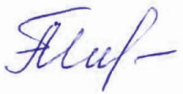 «26»  декабря  2022 г.№ п/пВид деятельностиСроки исполненияОтветственныйКонференцииКонференцииКонференцииКонференции1.XI детские шукшинские чтения «…важно прорваться в будущую Россию»12 мая Лыкасова Е.О., заведующая отделом экскурсионной и просветительной деятельности2.Музейная лаборатория 21 июля (пятница)Казанцева Л.Б., заведующая отделом развития3.Внутримузейная конференция «Изучение и каталогизация фонда музея-заповедника В.М. Шукшина»декабрьКазанцева Л.Б., заведующая отделом развитияИздательская деятельностьИздательская деятельностьИздательская деятельностьИздательская деятельность1.Книга «С уважением к вам…» (переписка матери В.М. Шукшина).Тираж: 1400 экз.;Формат: 140х200;Объем книги: 288 стр;Внутренний блок: Мелованная бумага, матовая 105 г/м.кв;Цветность блока: 4+4;Переплет: №7В;Цветность обложки: 4+0;Материал обложки: переплетный материал эфалин;Дополнительные отделки: теснение;Скрепление блока: тетрадями, нитками.Книга «С уважением к вам…» (переписка матери В.М. Шукшина).Тираж: 1400 экз.;Формат: 140х200;Объем книги: 288 стр;Внутренний блок: Мелованная бумага, матовая 105 г/м.кв;Цветность блока: 4+4;Переплет: №7В;Цветность обложки: 4+0;Материал обложки: переплетный материал эфалин;Дополнительные отделки: теснение;Скрепление блока: тетрадями, нитками.Торопчина М.А., директор музея;Казанцева Л.Б., заведующая отделом развития;Ученый совет музея2.Подбор и написание текстов, подбор фотографийЯнварь-февральКазанцева Л.Б., зав. отдела развития 3.Дизайн;Верстка;Разработка оригинал макета Март - июльРаменская Ю.В.Василенко Е.П.Казанцева Л.Б., зав. отдела развития4.КорректураМай, августБерглазова Т.В.Казанцева Л.Б., зав. отдела развития5.Изготовление изданияСентябрьКазанцева Л.Б., зав. отдела развитияОАО «Алтайский дом печати»6.Презентация изданияОктябрьГубина Н.С., научный сотрудник отдела развитияИсследовательская деятельностьИсследовательская деятельностьИсследовательская деятельностьИсследовательская деятельность1.Каталог автографов в фондовом собрании музея-заповедника В.М. Шукшина   2-4 кв.Чублова О.Н., главный хранитель2.Каталог предметов ДПИ (текстильное рукоделие)2-4 кв.Рихтер О.А., научный сотрудник3.В.М. Шукшин. История жизни в фотографиях: изучение собрания, выявление новых источников фотодокументов и использование их в экспозиционно-выставочной работе 2-4 кв.Ефтифеева В.Н., заведующий отдела экспозиционной и выставочной деятельности4.Семейные традиции Шукшиных2-4 кв.Лыкасова Е.О. заведующий отдела экскурсионной и просветительной деятельности5.История Сростинской школы: от школы колхозной молодежи до 1964 года.2-4 кв.Чифурова Н.А., старший научный сотрудник музея6. Экспонаты из фондов российских музеев, связанные с созданием фильма «Живет такой парень» В.М. Шукшина.1кв.Казанцева Л.Б., заведующий отдела развития7.История Низовки – одного из районов села Сростки первой половины XX в.1-4 кв.Нечаева Л.В., научный сотрудник 8.Каталог коллекции «Фоно и киноисточники»1-4 кв.Губина Н.С., научный сотрудник9.Театральное наследие В. Шукшина в музейной коллекции музея-заповедника: XX – начала XI в.1-4 кв.Торопчина М.А., директор музея10.История создания фильма реж. Григорьевых «Праздники детства» по автобиографическим рассказам В.М. Шукшина.1-4 кв.Санина Е.В., младший научный сотрудник11.Литературное творчество В.М. Шукшина 1958 – 1963 гг.2-4 кв.Прыткова И.С., младший научный сотрудник12.Писатели и их творчество в наследии В.М. Шукшина. 1973 год2-4 кв.Юшкина А.С., младший научный сотрудник13.Быт сибирских крестьян начала XX в. На примере крестьянского подворья села Сростки.2-4 кв.Мальцева О.С., младший научный сотрудник14.1973 год в жизни и творчестве В.М. Шукшина.2-4 кв.Юшкина А.С., младший научный сотрудникНаучно-методическая деятельностьНаучно-методическая деятельностьНаучно-методическая деятельностьНаучно-методическая деятельность1.Разработка программы «Мастерская творческого чтения» (теоретическая часть)3 кв.Казанцева Л.Б.2.Методическая помощь сотрудникам музея в подготовке к научной конференции 1-4 кв.Казанцева Л.Б.3.Контроль выполнения программы развития музея1-4 кв.Казанцева Л.Б.Деятельность Ученого советаДеятельность Ученого советаДеятельность Ученого советаДеятельность Ученого совета1.Планирование деятельности Ученого совета.ЯнварьТоропчина М.А., директор музея2.Заседания ученого совета.ФевральТоропчина М.А., директор музеяГрантовая деятельностьГрантовая деятельностьГрантовая деятельностьГрантовая деятельность1.Реализация проекта «Василий Шукшин – Валентин Распутин. Голос взыскующей совести»Январь-июньТоропчина М.А., директор музея; Казанцева Л.Б., заведующая отделом развития2.Подготовка проектов на конкурсы:- Конкурс грантов Губернатора Алтайского края в сфере культуры – 2023.- Конкурс социально значимых проектов на предоставление грантов Губернатора Алтайского края в сфере молодежной политики.- Первый конкурс президентского фонда культурных инициатив 2023;- Второй конкурс на предоставление грантов Фонда Президента Российской Федерации на развитие гражданского общества  в 2023 году;- Конкурсы Фонда ПотанинаЯнварь-декабрьТоропчина М.А., директор музея; Казанцева Л.Б., заведующая отделом развития№ п/пВид деятельностиСроки исполнения/место проведенияОтветственныйЭкспозиционная работаЭкспозиционная работаЭкспозиционная работаЭкспозиционная работа1.Мониторинг доли экспонируемых предметов от общего количества музейного фонда (по государственному заданию) -7, 6%;Мониторинг состояния литературной и мемориальных экспозиций музея – заповедника В.М. Шукшина.1-4 кв.Ефтифеева В.Н., заведующая отделом экспозиционно-выставочной деятельности Выставочная работа: по государственному заданию в стационаре - 6Выставочная работа: по государственному заданию в стационаре - 6Выставочная работа: по государственному заданию в стационаре - 6Выставочная работа: по государственному заданию в стационаре - 61.«История школы в лицах» - выставка,  посвящённая 95-летию первого выпуска Сростинской школы. с10.02. по 10.05.2023г.   Выставочный зал КГБУ «Всероссийский мемориальный музей – заповедник В.М. Шукшина».Мальцева О.С.Ефтифеева В.Н., заведующая отделом экспозиционно-выставочной деятельности2.«Учитель в школе, что посев в поле» -  художественная выставка И.А. Иванова и В.П. Перова из фондов музея в рамках Года Педагога и Наставника.С 10.02. по 05.04. 2023 г.  Конференц-зал КГБУ «Всероссийский мемориальный музей – заповедник В.М. Шукшина».Мальцева О.С.Ефтифеева В.Н., заведующая отделом экспозиционно-выставочной деятельности3.«Живёт такой парень» - выставка из фондов музея, посвящённая 60-летию начала съёмок фильма.с 20.05. по 12.07.2023 г.Выставочный зал КГБУ «Всероссийский мемориальный музей – заповедник В.М. Шукшина» Мальцева О.С.Ефтифеева В.Н., заведующая отделом экспозиционно-выставочной деятельности4.«…не пропустить прекрасного в этом мире» - художественная выставка из фондов музея.12.04. по 18.09.2023 гКонференц-зал КГБУ «Всероссийский мемориальный музей – заповедник В.М. Шукшина».Мальцева О.С.Ефтифеева В.Н., заведующая отделом экспозиционно-выставочной деятельности5.«Один год из жизни В.М. Шукшина. 1973» - выставка из фондов музея.Со 2.10. по 29.01.2024 г.  Конференц-зал КГБУ «Всероссийский мемориальный музей – заповедник В.М. Шукшина».Мальцева О.С.Ефтифеева В.Н., заведующая отделом экспозиционно-выставочной деятельности6.«Люди и судьбы» » - выставка, посвящённая сростинцам - жертвам политических репрессий. с 30.10. по 10.01.2024 г. Выставочный зал КГБУ «Всероссийский мемориальный музей – заповедник В.М. Шукшина».Мальцева О.С.Ефтифеева В.Н., заведующая отделом экспозиционно-выставочной деятельностиВыставочная работа: по гранту вне стационараВыставочная работа: по гранту вне стационараВыставочная работа: по гранту вне стационараВыставочная работа: по гранту вне стационара1.«Там, где живёт Шукшин. Продолжение» - выездная выставка в Иркутский областной краеведческий музей им. Н.Н. Муравьёва-Амурского.С 20 мая по 9 октября/ Иркутский областной краеведческий музей им. Н.Н. Муравьёва-Амурского в отделе «Музей В.Г. Распутина».Мальцева О.С.Ефтифеева В.Н., заведующая отделом экспозиционно-выставочной деятельностиВыставочная работа: по гранту в стационареВыставочная работа: по гранту в стационареВыставочная работа: по гранту в стационареВыставочная работа: по гранту в стационаре1.«Писатель начинается в детстве» - выездная выставка из Иркутского областного краеведческого музея им. Н.Н. Муравьёва-Амурского.22 июля по 16 октября. Выставочный зал КГБУ «Всероссийский мемориальный музей – заповедник В.М. Шукшина»Мальцева О.С.Ефтифеева В.Н., заведующая отделом экспозиционно-выставочной деятельностиВыставочная работа: по государственному заданию вне стационара - 6Выставочная работа: по государственному заданию вне стационара - 6Выставочная работа: по государственному заданию вне стационара - 6Выставочная работа: по государственному заданию вне стационара - 61.«Они сражались за родину» - выездная выставка, посвящённая сростинцам – участникам ВОВ.с. Сростки, ул. СоветскаяМай/ село Сростки, ул. Советская, 104.Мальцева О.С.Ефтифеева В.Н., заведующая отделом экспозиционно-выставочной деятельности2. «…есть река на Алтае – Катунь» - выставка, посвящённая 60-летию начала съёмок фильма «Живёт такой парень» из фондов музея в рамках праздника «Цветение маральника» на территории ОЭЗ ТРТ «Бирюзовая Катунь»   Май/Праздник «Цветение маральника»,ОЭЗ ТРТ «Бирюзовая Катунь»Мальцева О.С.Ефтифеева В.Н., заведующая отделом экспозиционно-выставочной деятельности3.«Сростки. Шукшин. Россия» - выездная выставка из фондов музея. Июнь/ в селе Косиха в рамках литературного фестиваля  Роберта Рождественского на Алтае – 2023.Мальцева О.С.Ефтифеева В.Н., заведующая отделом экспозиционно-выставочной деятельности4.«… я старался рассказывать про душу, …» - выставка, посвященная 50-летию выхода на экран  фильма «Печки-лавочки»   Июль/ МБУК «Многофункциональный культурный центр» Бийского района Алтайского края в структурном подразделении Бийская районная межпоселенческая модельная мемориальная библиотека В.М. Шукшина. На горе Пикет в рамках ежегодного всероссийского фестиваля «Шукшинские дни на Алтае».Мальцева О.С.Ефтифеева В.Н., заведующая отделом экспозиционно-выставочной деятельности5«Василий Шукшин. Штрихи к портрету» - выездная выставка из фондов музея. Июль/ На горе Пикет в рамках ежегодного всероссийского фестиваля «Шукшинские дни на Алтае».Мальцева О.С.Ефтифеева В.Н., заведующая отделом экспозиционно-выставочной деятельности6.«Возвращение к себе… » - выездная выставка из фондов музея.Сентябрь/ в ФГБОУ ВО «Алтайский государственный гуманитарно-педагогический университет имени В.М. Шукшина»  (АГГПУ им. В.М. Шукшина).Мальцева О.С.Ефтифеева В.Н., заведующая отделом экспозиционно-выставочной деятельностиДругие выставкиДругие выставкиДругие выставкиДругие выставки1.«Они с Катуни» - художественно-документальная выставка из фондов музея.Июль/ Выставочный зал КГБУ «Всероссийский мемориальный музей – заповедник В.М. Шукшина»Мальцева О.С.Ефтифеева В.Н.Экспозиционная работа.Экспозиционная работа.Экспозиционная работа.Экспозиционная работа.1.Работа по реализации проекта «Крестьянская усадьба начала XX вв.». В течение года.Мальцева О.С.2.Работа по реализации программы «Техническое оснащение региональных и муниципальных музеев» на средства, выделенные из федерального бюджета.В течение года.Мальцева О.С.Ефтифеева В.Н.3.Разработка  ландшафтного дизайна  территории  вокруг информационного арт-объекта на усадьбе главного здания музея.1 кв.Мальцева О.С.4.Санитарный день в музейных экспозициях.1 раз в квартал.Ефтифеева В.Н.Ответственные смотрители музейных экспозиций.Научно – исследовательская работаНаучно – исследовательская работаНаучно – исследовательская работаНаучно – исследовательская работа1.Публикации по выставкам в прессе и сети Интернет – 14.1-4 кв. (по плану выставок)Ефтифеева В.Н., заведующая отделом экспозиционно-выставочной деятельностиЕфтифеева В.Н.2.Проведение экскурсий:Ефтифеева В.Н. - 88.Мальцева О.С. – 110.1-4 кв. (по графику дежурств)Ефтифеева В.Н., заведующая отделом экспозиционно-выставочной деятельностиЕфтифеева В.Н.3.Разработка научной документации  (концепция, тематико – экспозиционный план, методических рекомендаций) для выставок.1-4 кв. (по плану выставок)Ефтифеева В.Н., заведующая отделом экспозиционно-выставочной деятельностиЕфтифеева В.Н.4.Работа над темой «В.М. Шукшин. История жизни в фотографиях» Выявление новых источников фотоснимков В.М. Шукшина. Пополнение коллекции фотодокументов.1-4 кв.Ефтифеева В.Н., заведующая отделом экспозиционно-выставочной деятельностиЕфтифеева В.Н.5.Работа над темой: «Быт Сибирских крестьян начала XX вв. На примере  крестьянского подворья села Сростки».Мальцева О.С.№ п/пВид деятельностиВид деятельностиСроки исполненияОтветственный                         Учетно-фондовая работа.                         Учетно-фондовая работа.                         Учетно-фондовая работа.                         Учетно-фондовая работа.                         Учетно-фондовая работа.Оформление учетной документации по правилам хранения архивных документов Архивного фонда РФ.Оформление учетной документации по правилам хранения архивных документов Архивного фонда РФ.1 квЧублова О.Н.Учет архивных документов по правилам организации хранения, комплектования, учета и использования документов архивного фонда РФ: cоставление  внутренних описей дел, описи фондов. Учет архивных документов по правилам организации хранения, комплектования, учета и использования документов архивного фонда РФ: cоставление  внутренних описей дел, описи фондов. 1-4 кв.Губина Н.С.Рихтер О.А.Проведение экспертизы музейных предметов, содержащих драгметаллы, в МРУ Пробирной палаты России по СФО.Проведение экспертизы музейных предметов, содержащих драгметаллы, в МРУ Пробирной палаты России по СФО.Чублова О.Н.Предоставление сведений о музейных предметах в Государственный каталог Музейного фонда РФ- 2000 ед.Чублова О.Н. – 400 ед.Губина Н.С. – 600 ед.Рихтер О.А. – 600 ед.Юшкина А.С. – 400 ед.Предоставление сведений о музейных предметах в Государственный каталог Музейного фонда РФ- 2000 ед.Чублова О.Н. – 400 ед.Губина Н.С. – 600 ед.Рихтер О.А. – 600 ед.Юшкина А.С. – 400 ед.1-4 кв.Ответственные хранителиСверка музейных предметов  коллекции «Письменные источники» Сверка музейных предметов  коллекции «Письменные источники» 1-4 квЧублова О.Н.Рихтер О.А.Сверка музейных предметов, выданных во временное пользование на постоянные экспозиции.Сверка музейных предметов, выданных во временное пользование на постоянные экспозиции.1 квЧублова О.Н.Сверка музейных предметов содержащие драгметаллы.Сверка музейных предметов содержащие драгметаллы.4 кв.Чублова О.Н.Заседания ЭФЗК Заседания ЭФЗК 1 раз в месяц.Чублова О.Н.Юшкина А.С.Прием  предметов на временное хранение до  рассмотрения на ЭФЗК.Прием  предметов на временное хранение до  рассмотрения на ЭФЗК.1-4 квЮшкина А.С.Инвентаризация музейных предметов.  Инвентаризация музейных предметов.  1-4 кв.Ответственные хранителиОтбор и выдача музейных предметов во временное  пользование на выставки и экспозиции.Отбор и выдача музейных предметов во временное  пользование на выставки и экспозиции.1-4 кв.Ответственные хранителиВедение картотек     учетная     инвентарнаякартотека сдатчикаВедение картотек     учетная     инвентарнаякартотека сдатчика4 кв.Юшкина А.С.Сканирование книг поступлений НВФ для создания страхового фонда учетной документации. Сканирование книг поступлений НВФ для создания страхового фонда учетной документации. 4 кв.Юшкина А.С.Заключение Договора о передачи музейных предметов и музейных коллекций, включенных в  состав Музейного фонда РФ  и находящихся в собственности Алтайского края,  в безвозмездное пользование.  ( поступления 2021-2023 гг.)Заключение Договора о передачи музейных предметов и музейных коллекций, включенных в  состав Музейного фонда РФ  и находящихся в собственности Алтайского края,  в безвозмездное пользование.  ( поступления 2021-2023 гг.)4 кв.Чублова О.Н.Изготовление копий музейных предметов для экспонирования.Изготовление копий музейных предметов для экспонирования.Март-апрельЧублова О.Н.Учетно-фондовая работа: по гос. заданиюУчетно-фондовая работа: по гос. заданиюУчетно-фондовая работа: по гос. заданиюУчетно-фондовая работа: по гос. заданиюУчетно-фондовая работа: по гос. заданию16.Работа по хранению, изучению и обеспечению сохранности предметов Музейного фонда Российской Федерации. Количество музейных предметов – 25058 ед.Работа по хранению, изучению и обеспечению сохранности предметов Музейного фонда Российской Федерации. Количество музейных предметов – 25058 ед.1-4 кв  Чублова О.Н.17.Регистрация музейных предметов в книгах поступлений основного и научно-вспомогательного фондов:  всего ед. хранения – 200 ед.Регистрация музейных предметов в книгах поступлений основного и научно-вспомогательного фондов:  всего ед. хранения – 200 ед.1-4 кв  Чублова О.Н.18.Доля учетных записей музейных предметов, переведенных  в электронный вид от общего музейного фонда  - 65,6%Доля учетных записей музейных предметов, переведенных  в электронный вид от общего музейного фонда  - 65,6%1-4 кв  Чублова О.Н.Губина Н.С.Рихтер О.А.19.Ведение  электронного каталога – 600 ед.Ведение  электронного каталога – 600 ед.1-4 кв  Чублова О.Н.Губина Н.С.Рихтер О.А.Научно-исследовательская работаНаучно-исследовательская работаНаучно-исследовательская работаНаучно-исследовательская работаНаучно-исследовательская работа20.Каталог коллекции «Фоно и киноисточники»Каталог коллекции «Фоно и киноисточники»1-4 кв.Губина Н.С.21.Каталог автографов в фондовом собрании музея - заповедника В.М. ШукшинаКаталог автографов в фондовом собрании музея - заповедника В.М. Шукшина1-4 кв.Чублова О.Н.22.Каталог предметов ДПИ (текстильное рукоделие)Каталог предметов ДПИ (текстильное рукоделие)1-4 кв.Рихтер О.А.23.1973 год в жизни и творчестве В.М. Шукшина.1973 год в жизни и творчестве В.М. Шукшина.1-4 кв.Юшкина А.С.24.Проведение экскурсий - 132Проведение экскурсий - 1321-4 кв. (по графику дежурства)Губина Н.С.Рихтер О.А.Юшкина А.С.Хранение и движение фондовХранение и движение фондовХранение и движение фондовХранение и движение фондовХранение и движение фондов25.Подбор и выдача музейных предметов н/сотрудникам  и исследователям Подбор и выдача музейных предметов н/сотрудникам  и исследователям 1-4 кв.Чублова О.Н.Рихтер О.А.Губина Н.С.26.Распределение музейных предметов по местам храненияРаспределение музейных предметов по местам хранения1-4 кв.Чублова О.Н.Рихтер О.А.Губина Н.С.27.Составление топографических описейСоставление топографических описей1-4 кв.Чублова О.Н.Рихтер О.А.Губина Н.С.Профилактическая работаПрофилактическая работаПрофилактическая работаПрофилактическая работаПрофилактическая работа28.Профилактический осмотр фондов (обеспыливание, чистка, стирка)Профилактический осмотр фондов (обеспыливание, чистка, стирка)1-4 кв.       1-4кв.жедневно)Чублова О.Н.Рихтер О.А.Губина Н.С.29.Контроль за температурно-влажностным  режимом в фондохранилище и на экспозиции. Контроль за температурно-влажностным  режимом в фондохранилище и на экспозиции. ЕжедневноЧублова О.Н.Рихтер О.А.Губина Н.С.30.Организация и контроль проведение санитарных дней в экспозиционных и выставочных залах.Организация и контроль проведение санитарных дней в экспозиционных и выставочных залах.Последняя среда месяца.Чублова О.Н.Рихтер О.А.Губина Н.С.31.Проведение санитарного дня в фондохранилищеПроведение санитарного дня в фондохранилищеПоследняя среда месяца.32.Проведение санитарного дня в библиотечном фондеПроведение санитарного дня в библиотечном фондеПоследняя среда месяца.Губина Н.С.Закупка произведений искусства для пополнения музейных фондовЗакупка произведений искусства для пополнения музейных фондовЗакупка произведений искусства для пополнения музейных фондовЗакупка произведений искусства для пополнения музейных фондовЗакупка произведений искусства для пополнения музейных фондов33.33.- книг из личной библиотеки            В.М. Шукшина.- фотодокументов из личного архива Н.М. Зиновьевой.1-4 кв.Чублова О.Н.Реставрация музейных предметов Реставрация музейных предметов Реставрация музейных предметов Реставрация музейных предметов Реставрация музейных предметов 34.34.Составление списка музейных предметов коллекции «Письменные источники» требующих проведения реставрационных работ.1-4 кв.Чублова О.Н.Рихтер О.А.Научная библиотека и архивНаучная библиотека и архивНаучная библиотека и архивНаучная библиотека и архивНаучная библиотека и архив35.35.Поступление научных изданий по тематике музейной работы 1-4 кв.Губина Н.С.36.36.Участие в проведении оценки стоимости книг библиотечного фонда полученных в дар. Составление документации. 1-4 кв.Губина Н.С.37.37.Выставки- просмотры новых поступлений для сотрудников  1 раз в квартал.Губина Н.С.38.38.Работа с периодическими изданиями. 1-4 кв.Губина Н.С.39.39.Библиографический просмотр и отбор изданий по тематике музея. Передача в фонды или архив музея1-4 кв.Губина Н.С.№ п/пВиды деятельностиСроки исполнения/место проведенияОтветственныйЭкскурсионная деятельность музеяЭкскурсионная деятельность музеяЭкскурсионная деятельность музеяЭкскурсионная деятельность музея1.В Доме, в котором провел детские годы В.М. Шукшин. Мемориальная экспозиция «Далекие зимние вечера»   экскурсии:«Далекие зимние вечера»;   «Праздники детства» (с посещением берега реки Катунь)1-4 кв.Лыкасова Е.О.Чифурова Н.АПрыткова И.С.Нечаева Л.В.Санина Е.В.2.На усадьбе купленной В.М. Шукшиным для матери мемориальная экспозиция «Дом матери» экскурсии: «Дорогая моя, бесценная»;  Интерактивное занятие с элементами квест-игры «В гостях у бабы Мани»1-4 кв.Лыкасова Е.О.Чифурова Н.АПрыткова И.С.Нечаева Л.В.Санина Е.В.3.В Школе, в которой учился, а затем работал В.М. Шукшин. Экскурсия по литературной  экспозиции: «В.М.Шукшин. Жизнь и творчество. 1929-1974 гг.»; «Урок в старой школе» интерактивная программа в мемориальном классе  (1-11 кл.);Интерактивное занятие с элементами квест – игры «В.М. Шукшин. Жизнь и творчество».                                                                                                                                 1-4 кв.Лыкасова Е.О.Чифурова Н.АПрыткова И.С.Нечаева Л.В.Санина Е.В.4.Экскурсия по памятным местам села Сростки:«Село наше большое. Сростки называется»2-3 кв.Лыкасова Е.О.Чифурова Н.АПрыткова И.С.Нечаева Л.В.Санина Е.В.Музейные программы, направленные наэстетическое воспитание детей и молодежи средствами искусстваМузейные программы, направленные наэстетическое воспитание детей и молодежи средствами искусстваМузейные программы, направленные наэстетическое воспитание детей и молодежи средствами искусстваМузейные программы, направленные наэстетическое воспитание детей и молодежи средствами искусства5.Экскурсия «Далекие зимние вечера»1-4 кв.Лыкасова Е.О.Чифурова Н.АПрыткова И.С.Нечаева Л.В.Санина Е.В. 6.Экскурсия «Дорогая моя, бесценная»1-4 кв.Лыкасова Е.О.Чифурова Н.АПрыткова И.С.Нечаева Л.В.Санина Е.В. 7.Экскурсия «В.М.Шукшин. Жизнь и творчество. 1929-1974гг.»1-4 кв.Лыкасова Е.О.Чифурова Н.АПрыткова И.С.Нечаева Л.В.Санина Е.В. 8.Интерактивное занятие «Урок в старой школе»1-4 кв.Лыкасова Е.О.Чифурова Н.АПрыткова И.С.Нечаева Л.В.Санина Е.В. 9.Экскурсии по организованным выставкам1-4 кв.Лыкасова Е.О.Чифурова Н.АПрыткова И.С.Нечаева Л.В.Санина Е.В. Музейно-просветительная деятельностьМузейно-просветительная деятельностьМузейно-просветительная деятельностьМузейно-просветительная деятельностьМузейные программы, открытие выставок:Музейные программы, открытие выставок:Музейные программы, открытие выставок:Музейные программы, открытие выставок:10.«Жизнь посвятила детям» - программа, посвященная Дню памяти  матери В.М. Шукшина М.С. КуксинойЯнварьСанина Е.В.11.«В.М. Шукшин – матрос Черноморского флота!» - программа, посвященная Дню защитника ОтечестваФевральПрыткова И.С.12.Открытие выставки «История школы в лицах»,  посвящённой 95-летию первого выпуска Сростинской школы.ФевральВыставочный залЛыкасова Е.О.13.Открытие выставки из фондов музея  «Учитель в школе, что посев в поле. И.А. Иванов и В.П. Перов» в рамках Года Педагога и Наставника.ФевральКонференц-залЧифурова Н.А.14.Кинолекторий. Просмотр фильма «Дни и ночи» по одноименной повести К. Симонова, 1944 г., к/с «Мосфильм», реж. А. Столпер2 февраляЛыкасова Е.О.15.«Профессия моей мамы» - программа о сотрудниках музея, посвященная Международному женскому ДнюМартНечаева Л.В.16.Киноабонемент. Просмотр фильма «Мы двое мужчин», посвященный 60-летию выхода на экраны.МартЧифурова Н.А.17.«Чудеса воды» - интерактивная программа для детей с элементами мастер-класса по АкваанимацииМартЛыкасова Е.О.18.Открытие художественной выставки из фондов музея «…не пропустить прекрасного в этом мире». Апрель Конференц-залПрыткова И.С.19.«Минувших лет святую память мы будем бережно хранить» - программа, посвященная празднованию 78-годовщины Победы в Великой Отечественной войне 1941-1945 гг.МайСанина Е.В.20.«Величие слова славянского» - программа, посвященная Дню славянской письменности и культурыМайЧифурова Н.А.21.«Россия в сердце навсегда» - программа, посвященная Дню РоссииИюньПрыткова И.С.22.«Дети военной поры» - программа, посвященная Дню памяти и скорбиИюньЧифурова Н.А.23.«Любовь и верность – два крыла семьи» - программа, посвященная Дню семьи, любви и верностиИюльЛыкасова Е.О.24.«Символ, рожденный историей» - программа, посвященная Дню российского флагаАвгустСанина Е.В.25.«Учиться никогда не поздно… В.М. Шукшин – учитель вечерней школы» - программа, посвященная Дню знанийСентябрьПрыткова И.С.26.«Интеллектуальный тир «Экспонаты музея» - интерактивная программа в экспозиции Дома, в котором провел детские годы В.М. ШукшинСентябрьНечаева Л.В.27.День памяти В.М. ШукшинаОктябрьЛыкасова Е.О.28День памяти В.М. Шукшина: Открытие выставки из фондов музея «Один год из жизни В.М. Шукшина. 1973». ОктябрьЛыкасова Е.О.29.«Родные руки берегут домашний ласковый уют» - программа, посвященная дню рождения М.С. КуксинойОктябрьНечаева Л.В.30.«Колокол памяти» - программа, посвященный Дню памяти жертв политических репрессийОктябрьПрыткова И.С.31Открытие выставки «Люди и судьбы», посвящённой сростинцам - жертвам политических репрессий.ОктябрьПрыткова И.С.32.«Великое, святое слово: «Мать!» - программа, посвященная Дню материНоябрьСанина Е.В.33.«Их подвиг бессмертен!» - программа, посвященная Дню неизвестного солдатаДекабрьЧифурова Н.А.34.«Новый год в военное время. А был ли праздник?» - программа, посвященная празднованию Нового года в старой школеДекабрьПрыткова И.С.35.Новогодняя программаЛыкасова Е.О.Чифурова Н.А.Прыткова И.С.Музейно-образовательная деятельностьМузейно-образовательная деятельностьМузейно-образовательная деятельностьМузейно-образовательная деятельностьМастер – классы, фольклорные праздники:Мастер – классы, фольклорные праздники:Мастер – классы, фольклорные праздники:Мастер – классы, фольклорные праздники:1.«В гостях у куклы» - мастер-класс по изготовлению традиционной русской игрушки – куклы:- Кукла коза - Кукла Масленица- Кукла мартеничка- Кукла Пасха- Кукла колокольчик- Кукла зерновушка- Кукла десятиручка- Кукла Праскева Пятница- Кукла Спиридон Солнцеворот1 раз в две неделиЯнварьФевральМартАпрельМайСентябрьОктябрьНоябрьДекабрьНечаева Л.В.2.«Масленичные забавы для потехи и славы» - фольклорно-развлекательная программа, посвященная празднику МасленицаФевральЛыкасова Е.О.3.«В гости Пасха к нам пришла» - программа, посвященная истории празднования ПасхиАпрельПрыткова И.С.4.«Русской печи нет добрее» - занятие для детей, посвященное Дню печкиМайНечаева Л.В.5.«Душа русской избы» - занятие для детей, посвященное Дню печкиМайСанина Е.В.«Музей детям!» - программа для дошкольников:«Музей детям!» - программа для дошкольников:«Музей детям!» - программа для дошкольников:«Музей детям!» - программа для дошкольников:1.«Детские годы Васи Попова» - знакомство с экспозицией Дома, где провел детские и юношеские годы В.М.ШукшинЯнварьСанина Е.В.2.«Музей в чемодане». Презентация музейных предметовФевральСанина Е.В.3.«С чего начинается Родина?» - программа по  истории села СросткиМартСанина Е.В.4.«В гостях у бабы Мани» - программа в Доме матери В.М.ШукшинаАпрельСанина Е.В.5.«Здравствуй, музей!» -  интерактивная игра-путешествие по залам музеяДекабрьСанина Е.В.«Шукшинский марафон» - программа духовно-нравственного воспитания школьников:«Шукшинский марафон» - программа духовно-нравственного воспитания школьников:«Шукшинский марафон» - программа духовно-нравственного воспитания школьников:«Шукшинский марафон» - программа духовно-нравственного воспитания школьников:1.«Уверуй, что все было не зря…Детство и юность В.М. Шукшина» программа для учащихся 2-х классов СентябрьНечаева Л.В.2.«Детство Васи Попова. Игры сростинской детворы 40х-50х гг. ХХ в.» - программа для учащихся 1-х классовСентябрьЧифурова Н.А.3.«По дорогам наших предков. Родословная семьи В.М. Шукшина» - программа для учащихся 4-х классовСентябрьЧифурова Н.А.4.«Кино поистине восьмое чудо света… Кинематограф В.М. Шукшина» - интерактивная программа для учащихся  5-6-х классов. Мастер-класс по созданию мультфильма по рассказам В.М. ШукшинаСентябрьЛыкасова Е.О.5.«Мечтаю жить и работать с удовольствием на своей родине» -  литературный квиз для учащихся 7-х классов по рассказам В.М. Шукшина, написанным в Сростках.СентябрьСанина Е.В.6«В.М. Шукшин. Ученик Сростинской школы» - программа для учащихся 3-х классов СентябрьПрыткова И.С.Конкурсы, игры, турниры:Конкурсы, игры, турниры:Конкурсы, игры, турниры:Конкурсы, игры, турниры:1.«Лучший экскурсовод музея В.М. Шукшина» - конкурс среди волонтеров, посвященный Всемирному дню экскурсоводаФевральНечаева Л.В.2.Турнир «Игры родины В.М. Шукшина. Бабки: обожают детки, не забыли дедки»МайЧифурова Н.А.3.Открытые межрегиональные детские Шукшинские чтения «…важно прорваться в будущую Россию» (конкурс проектно-исследовательских работ для обучающихся от 7-18 лет)МайЛыкасова Е.О.4.«Мы помним!» - акция, посвященная Дню солидарности в борьбе с терроризмомСентябрьСанина Е.В.Мероприятия социальной направленностиМероприятия социальной направленностиМероприятия социальной направленностиМероприятия социальной направленности1.«Мы умеем мастерить, веселиться и дружить»- занятие с элементами мастер-класса, для детей с ограниченными возможностями здоровья.ДекабрьНечаева Л.В.Мероприятия по достижению цели национального проекта «Культура» и национальных целей развития РФ до 2030 годаМероприятия по достижению цели национального проекта «Культура» и национальных целей развития РФ до 2030 годаМероприятия по достижению цели национального проекта «Культура» и национальных целей развития РФ до 2030 годаМероприятия по достижению цели национального проекта «Культура» и национальных целей развития РФ до 2030 года1.Лекция по выездной выставки «Они сражались за родину», посвящённой сростинцам – участникам ВОВ.МайЛыкасова Н.А.2.Акция «Письмо солдату!»МайЧифурова Н.А.3. Лекция по выездной выставки из фондов музея «…есть река на Алтае – Катунь», посвящённой 60-летию начала съёмок фильма «Живёт такой парень» в рамках праздника «Цветение маральника» на территории ОЭЗ ТРТ «Бирюзовая Катунь»  МайПрыткова И.С.4.Лекция по выездной выставки «Там, где живёт Шукшин» - в Иркутском областном краеведческом музее им. Н.Н. Муравьёва-Амурского – в отделе «Музей В.Г. Распутина». МайЕфтифеева В.Н.5.Лекция по выездной выставки из фондов музея «Сростки. Шукшин. Россия» - в рамках литературного фестиваля  Роберта Рождественского на Алтае – 2023. ИюньЛыкасова Е.О.6.Лекция по выездной выставки «Возвращение к себе… » - в АГГПУ им. В.М. Шукшина.СентябрьЕфтифеева В.Н.Программа волонтерского движения «Волонтеры музея – заповедника В.Шукшина»Программа волонтерского движения «Волонтеры музея – заповедника В.Шукшина»Программа волонтерского движения «Волонтеры музея – заповедника В.Шукшина»Программа волонтерского движения «Волонтеры музея – заповедника В.Шукшина»1.«Кто такие волонтеры?»1 кв. ЯнварьЧифурова Н.А.2.«История развития волонтерства (добровольчества)»1 кв. ФевральЧифурова Н.А.3.«Направления волонтерской (добровольческой) деятельности»1 кв. ФевральЧифурова Н.А.4.«Формируем имидж волонтерского объединения»1 кв. МартЧифурова Н.А.5.«Виды музеев. Музеи Алтайского края»1 кв. МартЧифурова Н.А.6.«Музейные профессии»1 кв. МартЧифурова Н.А.7.«Музейные термины. Музейные экспонаты. Описание экспоната»2 кв. АпрельЧифурова Н.А.8.«Информационный день. Волонтеры и их обязанности»2 кв. АпрельЧифурова Н.А.19.Акция «Берегите эту землю»2 кв. МайЧифурова Н.А.10.«Виды экскурсии. Требования к экскурсии»2 кв. МайЧифурова Н.А.11.«Знакомство с экспозициями музея»2 кв. ИюньЧифурова Н.А.12.«Встречаем гостей» - работа в экспозиционных залах и на усадьбах Всероссийского мемориального музея-заповедника В.М. Шукшина3 кв. Июль - августЧифурова Н.А.13.«Документальные свидетели жизни человека»4 кв. НоябрьЧифурова Н.А.14.«Посвящение в волонтеры»4 кв. ДекабрьЧифурова Н.А.15Участие в мероприятиях музея, в конкурсах, обучение волонтеров на Добро.ру, участие в мастер -классах1-4 кв.Чифурова Н.А.Программа «Шукшинские дни на Алтае»Программа «Шукшинские дни на Алтае»Программа «Шукшинские дни на Алтае»Программа «Шукшинские дни на Алтае»21 июля пятница21 июля пятница21 июля пятница21 июля пятница1.Региональный фестиваль сценического воплощения шукшинской прозы «Характеры». Конкурсная программа, номинация «Театральная работа». Региональный фестиваль сценического воплощения шукшинской прозы «Характеры». Конкурсная программа, номинация «Театральная работа». Чифурова Н.А.2.III региональный фестиваль народных ремесел «Праздники детства»III региональный фестиваль народных ремесел «Праздники детства»Лыкасова Е.О.3.Краевая площадка народного творчества «Мастеровые Сростки»Краевая площадка народного творчества «Мастеровые Сростки»Лыкасова Е.О.4.Сростинская вечёрка.Фольклорно-развлекательная программа с участием фольклорного ансамбля «Вечёрки»Сростинская вечёрка.Фольклорно-развлекательная программа с участием фольклорного ансамбля «Вечёрки»Лыкасова Е.О.5.Музейная лабораторияМузейная лабораторияКазанцева Л.Б.22 июля суббота22 июля суббота22 июля суббота22 июля суббота1.«Праздники детства», мастер-классы традиционных ремесел на усадьбе музея Дома, в котором провел детские годы В.М. Шукшина«Праздники детства», мастер-классы традиционных ремесел на усадьбе музея Дома, в котором провел детские годы В.М. ШукшинаНечаева Л.В.2.Региональный фестиваль сценического воплощения шукшинской прозы «Характеры». Конкурсная программа, номинация «Чтецкие работы».Региональный фестиваль сценического воплощения шукшинской прозы «Характеры». Конкурсная программа, номинация «Чтецкие работы».Чифурова Н.А.3.III региональный фестиваль народных ремесел «Праздники детства»III региональный фестиваль народных ремесел «Праздники детства»Лыкасова Е.О.4.Краевая площадка народного творчества «Мастеровые Сростки»Краевая площадка народного творчества «Мастеровые Сростки»Лыкасова Е.О.5.Открытие выставки из фондов Иркутского областного краеведческого музей им. Н.Н. Муравьёва-Амурского.Открытие выставки из фондов Иркутского областного краеведческого музей им. Н.Н. Муравьёва-Амурского.Прыткова И.С. 6.Открытие художественно-документальной выставки из фондов музея «Они с Катуни».Открытие художественно-документальной выставки из фондов музея «Они с Катуни».Ефтифеева В.Н.Мероприятия в рамках Года педагога и наставникаМероприятия в рамках Года педагога и наставникаМероприятия в рамках Года педагога и наставникаМероприятия в рамках Года педагога и наставника1.Всероссийская культурно-образовательная акция «Ночь искусств»: «Учительство – не труд…» - программа, посвященная 70-летию педагогической деятельности Н.Н. Жабина, директора Сростинской школыНоябрьЧифурова Н.А.Мероприятия в рамках 60-летия начала съемок фильма В.М. Шукшина «Живет такой парень» Мероприятия в рамках 60-летия начала съемок фильма В.М. Шукшина «Живет такой парень» Мероприятия в рамках 60-летия начала съемок фильма В.М. Шукшина «Живет такой парень» Мероприятия в рамках 60-летия начала съемок фильма В.М. Шукшина «Живет такой парень» 1.Всероссийская акция «Ночь музеев»: «Живёт такой парень» - программа, посвященная 60-летию начала съемок одноименного фильма В.М. Шукшина МайЛыкасова Е.О.2.Всероссийская акция «Ночь музеев»: Открытие выставки из фондов музея  «Живёт такой парень», посвящённой 60-летию начала съёмок фильма. МайЛыкасова Е.О.3.Всероссийская акция «Ночь музеев»: квест-игра по фильму «Живет такой парень», посвященная 60-летию начала съемок одноименного фильма В.М. Шукшина МайЧифурова Н.А.4.Всероссийская акция «Ночь музеев»: просмотр фильма В.М. Шукшина «Живет такой парень»МайПрыткова И.С.№ п/пВид деятельностиСроки исполнения/место проведенияОтветственныйНаучно-просветительская деятельностьНаучно-просветительская деятельностьНаучно-просветительская деятельностьНаучно-просветительская деятельностьНаучно-просветительская деятельностьМузейная лаборатория21 июляКазанцева Л.Б.Экскурсии по экспозициям музея:Казанцева Л.Б. – 88 экс. в год1-4 кв.Казанцева Л.Б.Взаимодействие со СМИ и общественностью:МБОУ «Сростинская СОШ им. В.М. Шукшина»,Бийская районная межпоселенческая модельная мемориальная библиотека им. В.М.Шукшина, с. СросткиДетский сад «Медвежонок», с. СросткиСростинский дом культурыАлтайский государственный гуманитарно-педагогический университет им. В.М. ШукшинаКГБПОУ Бийский педагогический колледж имени Д. И. КузнецоваКлуб шукшинистов г. БийскаОбщественно-политическая газета «Моя земля» Бийского районаОбщественно-политическая газета «Алтайская правда»ТВ «Катунь 24»Радио «Алтай»ОТР (Дробышев)1-4 кв. Казанцева Л.Б.Поздравления сотрудников и друзей музея с памятными датами и профессиональными праздниками (текст, открытка)1-4 кв.Казанцева Л.Б., Мальцева О.С.Поиск блогеров и сотрудничество с ними1-4 кв.Казанцева Л.Б., Губина Н.С.Научно-методическая деятельностНаучно-методическая деятельностНаучно-методическая деятельностНаучно-методическая деятельностНаучно-методическая деятельностРазработка программы «Мастерская творческого чтения» (теоретическая часть)3 кв.Казанцева Л.Б.Методическая помощь сотрудникам музея в подготовке к научной конференции 1-4 кв.Казанцева Л.Б.Контроль выполнения программы развития музея1-4 кв.Казанцева Л.Б.Грантовая деятельностьГрантовая деятельностьГрантовая деятельностьГрантовая деятельностьГрантовая деятельность1.Информационное освещение грантового проекта «Живое слово Шукшина» (в случае победы)март – Казанцева Л.Б.2.Информационное освещение грантового проекта «Шукшин – Распутин»  1 – 4 кв.Казанцева Л.Б.Рекламно-информационная деятельностьРекламно-информационная деятельностьРекламно-информационная деятельностьРекламно-информационная деятельностьРекламно-информационная деятельность1.Создание видеоролика для людей с ограниченными возможностями здоровья (русский жестовый язык) по экспозициям музея2 кв.Казанцева Л.Б., Губина Н.С.2.Выездные мероприятия по школам Бийского района и г.Бийскафевраль, ноябрьКазанцева Л.Б., Губина Н.С.3.Выездные мероприятия в санатории г.БелокурихаапрельКазанцева Л.Б., Губина Н.С.4.Подготовка и печать рекламного материала для участия музея в массовых мероприятиях: по школам и санаториямпраздник «Цветение маральника» в ОЭЗ ТРТ «Бирюзовая Катунь»;Литературный фестиваль Роберта Рождественского в Косихе; Выставка в АГГПУ им. В.М. Шукшина;Шукшинские дни на Алтае-2023. г.Пикетянварь1 маяиюньсентябрьиюльКазанцева Л.Б., Мальцева О.С., Губина Н.С.5.Создание рекламного видеоролика по услугам музея и по мастер-классам (для выездных мероприятий в школах и санаториях).январьКазанцева Л.Б., Губина Н.С.6.Создание информационного материала (указатели, прейскуранты, прайс-листы, визитные карточки, афиши, рекламные материалы, штендеры, стенды).1-4 кв.Мальцева О.С.Казанцева Л.Б.7.Печать информационного, наградного и рекламного материала1-4 кв.Губина Н.С., Казанцева Л.Б., Мальцева О.С.8.Разработка макета рекламного стенда на Пикете (объекты, услуги музея, археология)1 кв.Казанцева Л.Б., Мальцева О.С.9.Создание пресс-релизов, анонсов мероприятий и значимых акций, информационных материалов по освещению деятельности музея-заповедника в сети Internet, в  СМИ1-4 кв.Казанцева Л.Б.10.Ведение страниц музея в социальных сетях Одноклассники, ВКонтакте, Телеграмм 1-4 кв. Казанцева Л.Б., Губина Н.С.11.Информационная поддержка и модернизация официального музейного сайта http://shukshin-museum.ru/ 1-4 кв.Губина Н.С.12.Ведение страницы музея в PRO.Культура РФ (АИС «ЕИПСК»)За 10 дней до начала программы или выставкиГубина Н.С.13.Внесение дополнений в форму 11-rckn2 кв.Губина Н.С.14.Создание хроники Шукшинских дней 2023 г.3 кв.Губина Н.С.15.Сбор статистических данныхмарт, июнь,сентябрь, декабрьГубина Н.С.16.Обновление перечня услуг по Пушкинской карте с 1 февраля 2023январьГубина Н.С.17. Создать раздел по антикоррупции на официальном сайтеянварьГубина Н.С.Техническое обеспечение мероприятийТехническое обеспечение мероприятийТехническое обеспечение мероприятийТехническое обеспечение мероприятийТехническое обеспечение мероприятий1.Фото- и видеосъемка мероприятий, показ презентаций на мероприятиях1-4 кв.Губина Н.С., Казанцева Л.Б.2. Обработка и редактирование, конвертирование видеороликов, видеофильмов, аудиозаписей для мероприятий.1-4 кв.Губина Н.С.3.Подготовка презентаций и фоторядов для мероприятий.1-4 кв.Губина Н.С.№п/пВид деятельностиСроки исполненияОтветственный ФИОРабота с приказами по кадрамРабота с приказами по кадрамРабота с приказами по кадрамРабота с приказами по кадрам1Оформление приказов по личному составу (прием, перевод, увольнение, отпуск, командировки),  основной деятельности и  подписание их  руководителя постоянноПерехожева Ю.А.2Ознакомление  с приказами ответственных лицпостоянноПерехожева Ю.А.3Учет и регистрация приказов  в соответствующем журналепостоянноПерехожева Ю.А.4Сверка изданных приказов с бухгалтериейпостоянноПерехожева Ю.А.Оформление приема, перевода, увольненияОформление приема, перевода, увольненияОформление приема, перевода, увольненияОформление приема, перевода, увольнения1Подготовка, оформление ТД, доп. соглашений в соответствии с ТК РФ в 2-х экземплярах с регистрацией в журнале при приеме на работу и други- ми кадровыми движениямиПерехожева Ю.А.2Ведение и учет личных карточек сотрудников формы  Т-2 постоянноПерехожева Ю.А.3Ведение и хранение трудовых книжек, подача в бухгалтерию сведений о выборе сотрудника способа ведения  трудовой книжкипостоянноПерехожева Ю.А.4Формирование  и ведение  личных дел сотрудниковпостоянноПерехожева Ю.А.5Обновление списков сотрудников с личными данными (паспортные данные, дата рождения, стаж, образование, регистрация  по месту жительства)при изменении данныхПерехожева Ю.А.Кадровое делопроизводствоКадровое делопроизводствоКадровое делопроизводствоКадровое делопроизводство1Подготовка и составление штатного расписания при необходимостиПерехожева Ю.А.2Ведение табеля учета рабочего времени,сдача табеля в бухгалтерию для начисления заработной платыежедневно,2 раза в месяцПерехожева Ю.А.3Оформление больничных листов и ведение журнала учетапо мере поступленияПерехожева Ю.А.4Составление графика отпусков на 2023 год до  15.12.2022Перехожева Ю.А.5Оформление отпусков сотрудников в соответствии с графикомпостоянноПерехожева Ю.А.6Ведение документации по воинскому учету в учреждении, обновление папок  №1, №2, №3при необходимостиПерехожева Ю.А.7Оформление писем, отношений  и другой документации, разработка иных кадровых документовв течение годаПерехожева Ю.А.ДелопроизводствоДелопроизводствоДелопроизводствоДелопроизводство1Ведение журналов учета входящей и исходящей корреспонденциипостоянноПерехожева Ю.А.2Работа  с электронной почтой (входящие, исходящие)постоянноПерехожева Ю.А.3Получение и отправление  писем, деловой документации через почтовое отделениев течение годаПерехожева Ю.А.4Подготовка и рассылка праздничных поздравленийв течение годаПерехожева Ю.А.5Ознакомление сотрудников с ЛНА , принятыми в музее и вышестоящих организациях, касающихся деятельности музея при необходимостиПерехожева Ю.А.Работа с другими организациямиРабота с другими организациямиРабота с другими организациямиРабота с другими организациями1Министерство культуры Алтайского края:-предоставление планов и отчетов по кадровой работе;-справки об укомплектованности кадров; -мониторинг по внедрению профстандартов;- отчет по переходу на ЭТКежеквартальноежеквартально1 раза в годежемесячно до 20 числаПерехожева Ю.А.2Пенсионный фонд:- отчет по переходу на ЭТК;по  запросуПерехожева Ю.А.3Военный комиссариат г. Бийска:- отчет по военнообязанным  форма №6;- карточка учета организации;- список военнообязанныхдо 15.11. 2023Перехожева Ю.А.4Управление  социальной защиты населения по г. Бийску и Бийскому району:- отчет по предоставлению ЕДВ ежемесячно до 25 числаПерехожева Ю.А.5Администрация Бийского района:- отчет по переходу на ЭТКежемесячно до 20 числаПерехожева Ю.А.6Центр занятости населения по г. Бийску, Бийскому и Солтонскому районам:- отчет по вакансиям,- отчет по квотированию  рабочего места для инвалидов на портале по  труду и занятости,заключение срочных трудовых договоров 30 числа ежемесячно,ежемесячно до 5 числапри необходим.Перехожева Ю.А.Обучение, реализация профессиональных стандартовОбучение, реализация профессиональных стандартовОбучение, реализация профессиональных стандартовОбучение, реализация профессиональных стандартов1Поиск и работа с организациями, осуществляющими обучениепри необходимостиПерехожева Ю.А.2Направление на курсы повышения квалификации и профессиональной подготовки по профессиональным стандартам вновь принятых сотрудниковпри необходимостиПерехожева Ю.А.НаграждениеНаграждениеНаграждениеНаграждение1Подготовка документов на оформление награждения работников музея с юбилейными датами 1 квартал 2023 Перехожева Ю.А.АрхивАрхивАрхивАрхив1Подготовка документов музея к сдаче в районный архив  (2020-2021гг.).- подготовка документов музея к сдаче в архив музея (за 2022г.).- ведение архива музея по номенклатуре дел.1 квартал 2023в течение годаПерехожева Ю.А.№ п/пВид деятельностиСроки исполненияОтветственныйЗаключение договоров и контроль по предоставлению услуг и работЗаключение договоров и контроль по предоставлению услуг и работЗаключение договоров и контроль по предоставлению услуг и работЗаключение договоров и контроль по предоставлению услуг и работ1.энергоснабжение зданий;1-4 кв.Реброва О.А.2.дератизация и дезинсекция зданий;1-4 кв.Реброва О.А., Глебова Н.Г.3.телефонизация и услуги интернета;1-4 кв.Реброва О.А., Глебова Н.Г.4.гпд на музейную сторожевую охрану1-4 кв.Реброва О.А.5.обслуживание охранно-пожарной сигнализации и видеонаблюдения;1-4 кв.Реброва О.А.6.оценка качества огнезащитной обработки;3 кв.Реброва О.А.7.теплообеспечение зданий;1-2,4 кв.Реброва О.А.8.ассенизация,  водопользование, очистка от снега и мусора   прилегающих территорий;1-4 кв.Реброва О.А., Глебова Н.Г.9.автострахование  автомобилей;Январь, мартРеброва О.А.10.мед. освидетельствование при выезде водителя на линию с  Бийской ЦРБ;1-4 кв.Реброва О.А.11.техническое заключение ТС при выезде  на линию;1-4 кв.Реброва О.А.12.приобретение-закуп  ГСМ;1-4 кв.Реброва О.А.13.сервисное обслуживание снегоуборочника и мотокос;2,4 кв.Реброва О.А., Глебова Н.Г.14.вспашка огорода в доме, в котором провел  детские годы В.М. Шукшин;2 кв.Реброва О.А., Глебова Н.Г.15.сервисное обслуживание кондиционеров;2 кв.Реброва О.А., Глебова Н.Г.16.обучение по электробезопасности;1-4 кв.Петров С.Г., Реброва О.А.17.замер сопротивления эл. проводки;3 кв.Реброва О.А.18.перезарядка огнетушителей;3 кв.Реброва О.А., Глебова Н.Г.19.приобретение расходных материалов и основных средств;1-4 кв.Реброва О.А., Глебова Н.Г.20.ремонт технических средств  для обеспечения уставной деятельности музея;1-4 кв.Реброва О.А., Глебова Н.Г.21.закупка авто-зап. частей и техническое  обслуживание автомобиля;                                               1-4 кв.Реброва О.А., Глебова Н.Г.22.договор на закупку канцелярии, бытовой химии;1-4 кв.Реброва О.А., Глебова Н.Г.23.договор на поставку расходных материалов в хоз.отдел;1-4 кв.Реброва О.А., Глебова Н.Г.24.договор на обслуживание орг.и компьютерной техники;1-4 кв.Реброва О.А., Глебова Н.Г.25.приобретение печатной, информационной, сувенирной продукции для выполнения иной  приносящей доход деятельности музея;1-4 кв.Реброва О.А., Глебова Н.Г.26.заключение договоров с юридическими и физическими лицами на поставку продукции для реализации;1-4 кв.Реброва О.А., Глебова Н.Г.27.ведение реестра договоров;1-4 кв.Реброва О.А.28.составление плана-графика по 44-ФЗ  поставки товаров, работ, услуг на 2024г.4 кв.Реброва О.А.29.Размещение плана-закупок по 223-ФЗ поставки товаров, работ, услуг на 2024г.декабрьРеброва О.А.Ремонтно-реставрационные работы по благоустройству памятных мест, музейных усадеб и мемориальной зоны с.СросткиРемонтно-реставрационные работы по благоустройству памятных мест, музейных усадеб и мемориальной зоны с.СросткиРемонтно-реставрационные работы по благоустройству памятных мест, музейных усадеб и мемориальной зоны с.СросткиРемонтно-реставрационные работы по благоустройству памятных мест, музейных усадеб и мемориальной зоны с.Сростки30.сезонные работы по благоустройству территории (земель) музея-заповедника  и содержанию в образцовом порядке;1-4 кв.Реброва О.А., Глебова Н.Г.31.благоустройство территории у памятника на горе Пикет, памятных знаков, связанных с жизнью и творчеством В.М. Шукшина.1-4  кв.Глебова Н.Г., Баранов А.М.32.регулярные и сезонные работы по содержанию помещений (ремонт мебели, изгороди, мытье окон, распечатывание и утепление отдушин, окон,  стирка штор, ковров), проведение ежемесячного санитарного дня в зданиях (последняя среда месяца);1-4 кв.Глебова Н.Г., Баранов А.М. Лычак.33.текущий ремонт садово-паркового инвентаря;1-4 кв.Реброва О.А., Глебова Н.Г.34.мелкий и текущий ремонт в зданиях музеяВ течение года Глебова Н.Г., Лычак В.А.35.ремонт наружного туалета (установка кабинки для маломобильных групп) по мере поступления финансов;В течение годаРеброва О.А., Глебова Н.Г.36.Сборка стеллажей в складе;Январь-февральГлебова Н.Г., Лычак В.А., Баранов А.М.,37.Побелка кабинета бухгалтерииЯнварь-февральГлебова Н.Г., Лычак В.А., Баранов А.М., Огаркова О.В.38.Затирка и побелка трещин в экспозиционных залах в доме материфевральГлебова Н.Г.Лычак В.А.Баранов А.М.39.Частичная пробивка пакли в доме детстваМарт-апрельГлебова Н.Г., Лычак В.А., Баранов А.М.,40.Заготовка лозы для плетня и мазанки (сарая) в доме детстваАпрель-майГлебова Н.Г., Лычак В.А., Баранов А.М., 41.Реконструкция глиняного сарая в доме детства;Апрель-майГлебова Н.Г., Лычак В.А., Баранов А.М., 42.Стирка штор и жалюзей, частичная подбелка и мытье стен в конференц-зале адм.здания;Апрель-майГлебова Н.Г., Огаркова О.В. 43.Стирка штор в главном здании и частичная подбелка стен в залах;Апрель Глебова Н.Г., Бжицких Н.И., Валикова О.В. 44.монтаж и демонтаж летнего водопровода в трех зданиях;Май, сентябрьГлебова Н.Г., Лычак В.А.45.Плетение плетня в хоз.дворе – дома детства;МайГлебова Н.Г., Лычак В.А., Баранов А.М., 46.Облагораживание участка и установка указательного знака к дому матери по ул. Бр.ОреховыхИюнь Глебова Н.Г., Лычак В.А., Баранов А.М.,47.Частичная замена забора в доме матери; Июнь Глебова Н.Г., Лычак В.А., Баранов А.М.,48.Замена столбов на въездных воротах дома матери;Август-сентябрьГлебова Н.Г., Лычак В.А., Баранов А.М.,49.Капитальный ремонт фасада главного здания3-4 кв.Реброва О.А., Глебова Н.Г.Работы с рекламными агентствами, транспортными организациями, типографиями по организации мероприятий, доставке, проживанию, питанию гостей и участниковРаботы с рекламными агентствами, транспортными организациями, типографиями по организации мероприятий, доставке, проживанию, питанию гостей и участниковРаботы с рекламными агентствами, транспортными организациями, типографиями по организации мероприятий, доставке, проживанию, питанию гостей и участниковРаботы с рекламными агентствами, транспортными организациями, типографиями по организации мероприятий, доставке, проживанию, питанию гостей и участников1.Всероссийского фестиваля Шукшинские дни на Алтае Июнь-июльРеброва О.А., Глебова Н.Г.,2.Дня памяти В.М.Шукшина, 2 октябряСентябрь-октябрьРеброва О.А., Глебова Н.Г.,3.Оформление выставок (по плану)1-4 кв.Глебова Н.Г.,Лычак В.А.Противопожарные и электротехнические мероприятияПротивопожарные и электротехнические мероприятияПротивопожарные и электротехнические мероприятияПротивопожарные и электротехнические мероприятия1.инструктаж по пожарной безопасности (2 раза в год) 1,3 кв.Баранов А.М.2.Тренировочные учения (2 раза в год)1-3 кв.Баранов А.М.3.инструктаж по электробезопасности; 1-4 кв.Петров С.Г.4.проверка средств пожаротушения, электро- нагревательных приборов;1-4 кв.Реброва О.А., Глебова Н.Г., Баранов А.М.5.замена эл.лапмочек, ремонт электрооборудования;1-4 кв.Глебова Н.Г., Петров С.Г.6.замеры сопротивления электропороводки в четырех зданиях музея;3 кв.Реброва О.А.,Петров С.Г.7.огнезащитная обработка кровли зданий музея;3 кв.Реброва О.А.8.Проверка пожарного гидранта и пожарных рукавов на водоотдачуАпрель, октябрьРеброва О.А., Баранов А.М.Мероприятия по охране трудаМероприятия по охране трудаМероприятия по охране трудаМероприятия по охране труда1.проведение инструктажей со всеми категориями работников, в т.ч. с вновь принятыми: вводный, первичный, на рабочем месте, внеплановые, целевые;1-4 кв.Торопчина М.А.,Баранов А.М.,Перехожева Ю.А.2.обеспечение работников  средствами индивидуальной защиты (СИЗ).1-4 кв.Глебова Н.Г.Административно-хозяйственное обеспечение деятельности музеяАдминистративно-хозяйственное обеспечение деятельности музеяАдминистративно-хозяйственное обеспечение деятельности музеяАдминистративно-хозяйственное обеспечение деятельности музея1.хозяйственное обеспечение и организационная подготовка  в проведении музейных программ и мероприятий, в т. ч.составление смет, приобретение расходных материалов по бюджетным средствам для проведения мероприятий, хозяйственная работа по подготовке помещений и усадеб к  проведению мероприятий, обеспечение безопасности;1-4 кв.Реброва О.А.,Глебова Н.Г.2.формирование заявок по бюджетным средствам;1-4 кв.Реброва О.А.,Глебова Н.Г.3.организации работы складского хозяйства;1-4 кв.Глебова Н.Г.4.ежемесячные отчеты по тепло и  электропотреблению1-4 кв.Реброва О.А.,ДелопроизводствоДелопроизводствоДелопроизводствоДелопроизводство1.Составление планов и отчетов;1-4 кв.Реброва О.А.,Глебова Н.Г.2.ведение документации отдела;1-4 кв.Реброва О.А.,Глебова Н.Г.3.своевременное  составление отчетов, актов списания, приказов, касающихся деятельности отдела;1-4 кв.Реброва О.А.,Глебова Н.Г.4.проведение  инвентаризации основных средств музея - 1 раз в год;кв.Реброва О.А.,Перехожева Ю.А.,Глебова Н.Г.